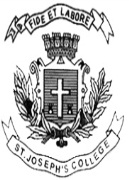 St. Joseph’s College (Autonomous), Bengaluru-27B.A. History - V SemesterSemester Examination: October 2021(Examination Conducted In February-March 2022)HS 5118: Administrative, Social and Economic History of 19th C Indiatime : 2½ hrs.							                     Max. Marks : 70This question paper has 2 printed pages and 4 partsSECTION - A 	Answer any 2 of the following    				        	 	(2 x 15 = 30)1.	Narrate the growth of British imperialism using the Subsidiary alliance and Doctrine of Lapse ?2.	Trace the origin of educational reforms in India and highlight the Woods Despatch.3.	Discuss the significance of the Socio-religious reforms movement in India with special reference to Raja Ram Mohan Roy & Brahmo Samaj?	 					SECTION - B  	                	       (6 + 6 = 12) 4.	Mark on the outline map provided the following places and write their 		historical importance. 	 	1. Mangalore      2. Goa       3. Madras       4. Calcutta       5. Bombay         6. KanyakumariSECTION - CAnswer any 4 of the following    					   	(4 x 5 = 20)5.	 Explain the Permanent Settlement system under the British.6.	 Explain the Economic drain theory under the British rule.7.	 Write a note on evolution of Judiciary in India.8.	 Bring out the highlights of the Indian Universities Act of 1904.9.	 Role of Arya Samaj in Socio Religious movement in India.10.	 Describe any 2 tribal movements in 19th C India.  ……………………..PTOSECTION -  D 	Answer any 4 of the following questions 		            			   (4 x 2 = 08)11.	 When was the Asiatic Society established? By whom?12.	 Treaty of Aix La Chapelle.13.	 Write the significance of Battle of Plassey?14.	 Salient feature of the Ilbert Bill?15.	 Who founded the Ramakrishna Mission? Where?16.	 Sir Thomas Munroe. ******************